Gratitude PromptsA STRENGTH  of mine for which I am grateful is…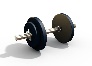 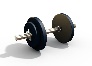 Something MONEY CAN’T BUY  that I’m grateful for is…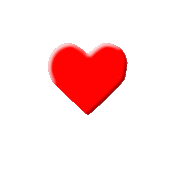 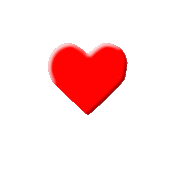 Something that COMFORTS ME  that I’m grateful for is…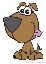 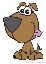 Something that’s FUNNY  for which I’m grateful for is…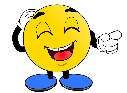 Something IN NATURE  that I’m grateful for is…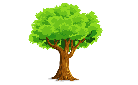 A MEMORY  I’m grateful for is…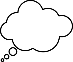 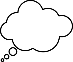 Something that CHANGES  that I’m grateful for is…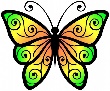 A CHALLENGE  I’m grateful for is…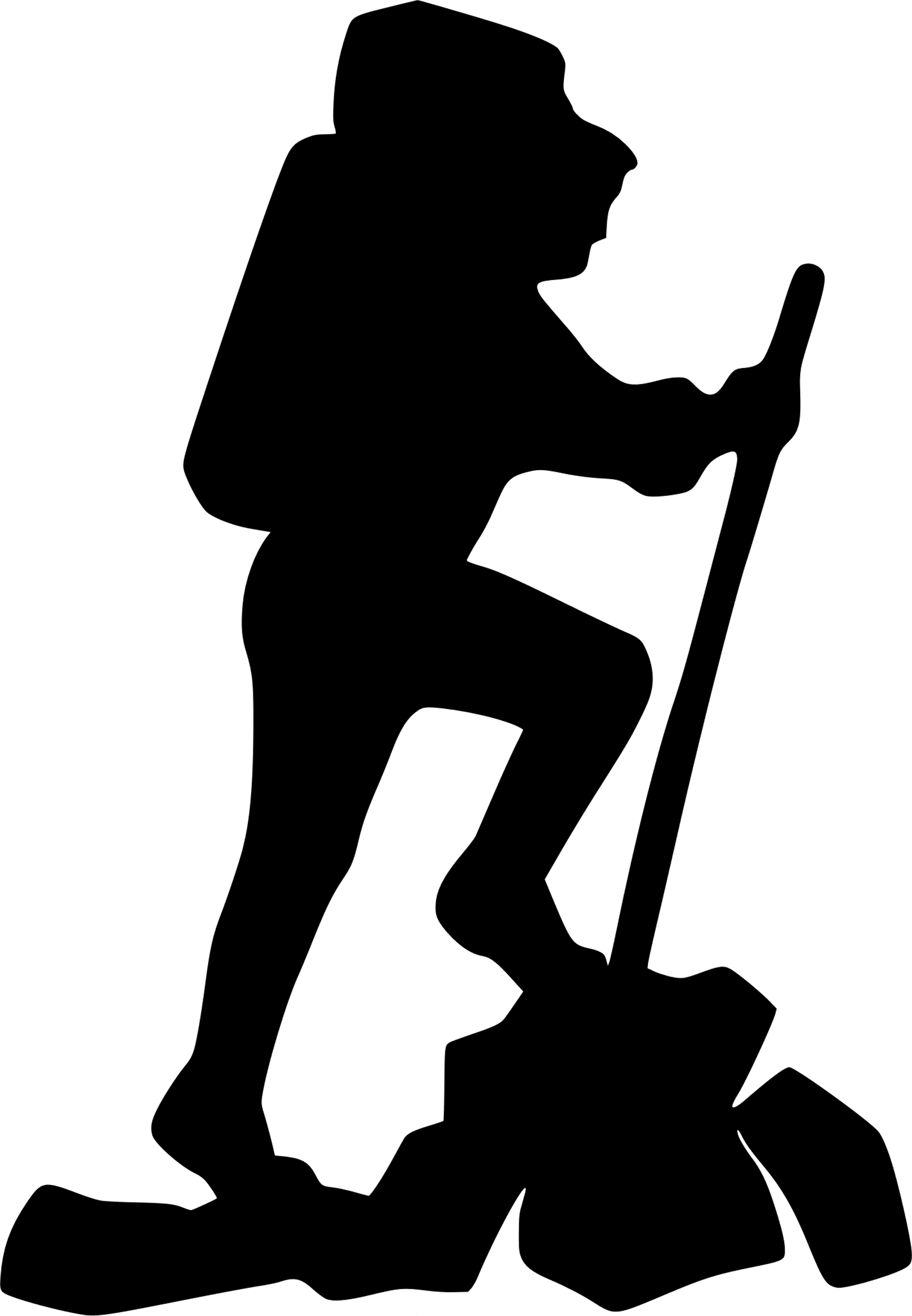 Something INTERESTING  that I’m grateful for is…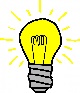 Something BEAUTIFUL  I’m grateful for is…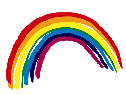 